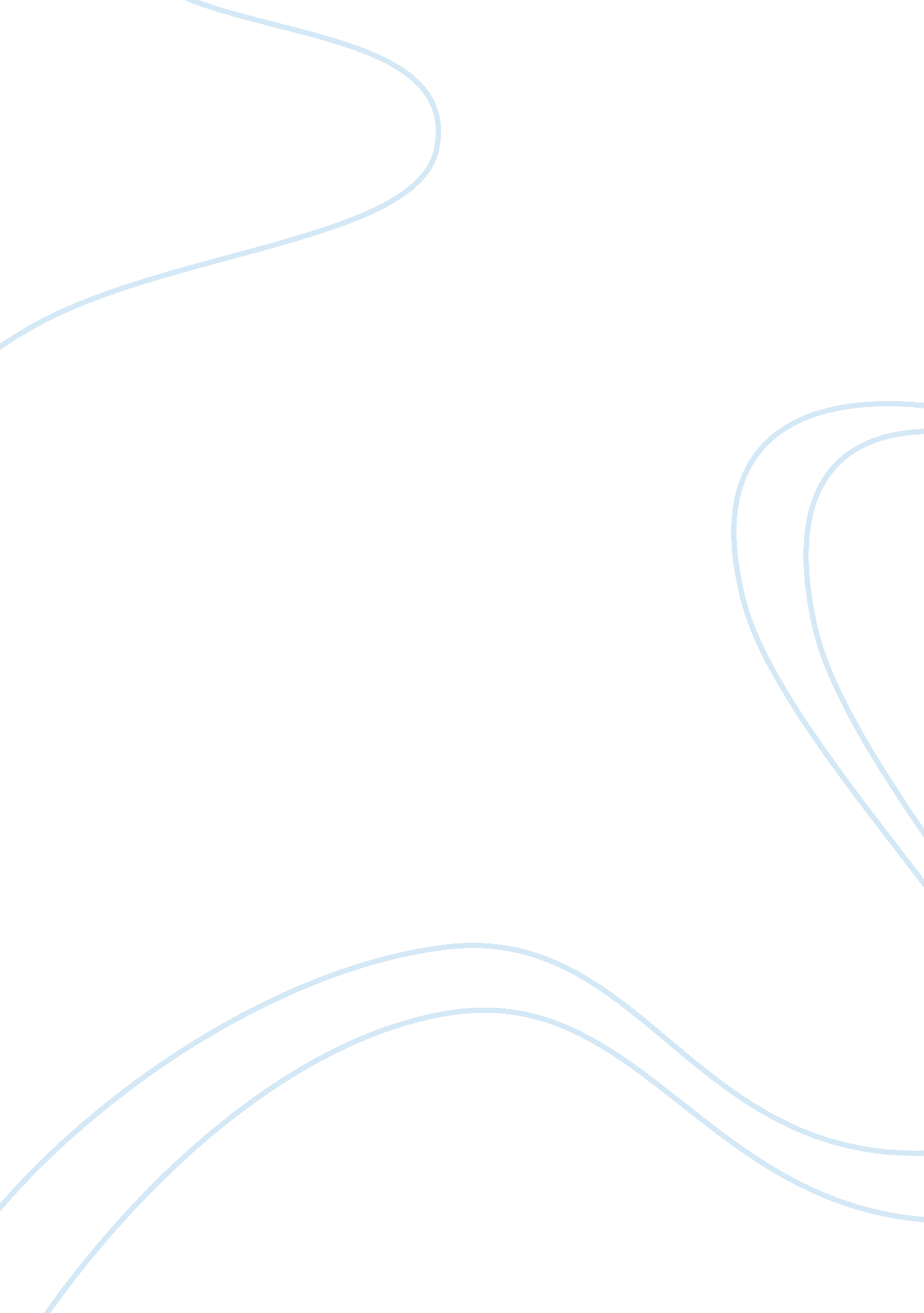 Compare movies you have seen assignmentArt & Culture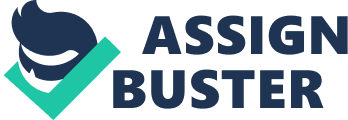 Have seen a lot of romantic movies. Valentine’s Day and 500 days of Summer are my favorite movies. There are many differences between them. In this essay. I will present about the main differences between two these movies. 500 days of Summer is a movie appreciated about the content and the storytelling. It provides a story about love of Tom Hansen who was in love with a girl called Summer. One of main characters Is Summer Finn. After a distressing shock of family, she no longer believes in love. Another main character is Torn Hansen. He fell in love with Summer at the iris sight. He thought they could be an ideal couple by fate but it was Just his dream. She said good bye to him without a reason. A deep message about love is brought to people through the movie. Love Is not a result of destiny. It comes from the true feelings of two hearts. Additionally, the memories in the time of love are much more important than the time in love. Unlike Valentine’s Day will be presented below, 500 days of Summer has a unique feature of the storytelling. It does not follow chronological order. The story of the 48th day Is mentioned first. Next, It Is back to the 1st day, and then It Is the 49th day. This makes people excited to enjoy the film. The movie Valentine’s Day have been attractive to a lot of young audiences because of its own features. While 500 days of Summer is mainly around the story of two main characters, Valentine’s Day brings to the audience so many different stories. All of them create a colorful picture about love and Is In common that all takes place on Valentine’s Day. It is Valentine’s Day morning. Reed decides to propose to his girlfriend. Meanwhile, Julia, Reed’s best friend, is dating the man who is in married. A friend official, Kara, hates Valentine’s Day because she has not had anyone to dating, but then she gradually falls In love with her superior. Valentine will also be sense to find a new soul mate, which Is the case of Kate and Holder, a middle-aged woman and a gay man, met by chance on a trip fly, and share many similarities. Besides these stories, there are stories more of other characters. The viewers can easily realize a simple message through the movie. Love which Is diverse can be sweet love, assassinate love, love with full of Lies and bitterness, love with selflessness or love for the noble sacrifice. People should not be indifference with its magical powers because of a narrow perspective. In conclusion, these two movies have deferent points. Mall points were presented above. Both these movies are very Interesting. Many people have watched them up to now. Compare 2 movies you have seen. By studded_weapon I have seen a lot of romantic movies. Valentine’s Day and 500 days of Summer are my favorite movies. There are many differences between them. In this essay, I will harassers is Summer Finn. After a distressing shock of family, she no longer believes in love. Another main character is Tom Hansen. He fell in love with Summer at the people through the movie. Love is not a result of destiny. It comes from the true important than the time in love. Unlike Valentine’s Day will be presented below, 500 chronological order. The story of the 48th day is mentioned first. Next, it is back to the 1st day, and then it is the 49th day. This makes people excited to enjoy the film. Of them create a colorful picture about love and is in common that all takes place on reined of Julia, Kara, hates Valentine’s Day because she has not had anyone to dating, but then she gradually falls in love with her superior. Valentine will also be sense to find a new soul mate, which is the case of Kate and Holder, a middle-aged woman realize a simple message through the movie. Love which is diverse can be sweet love, passionate love, love with full of lies and bitterness, love with selflessness or love for because of a narrow perspective. In conclusion, these two movies have different points. Main points were presented above. Both these movies are very interesting. 